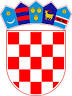          REPUBLIKA HRVATSKAOSJEČKO-BARANJSKA ŽUPANIJA                  OPĆINA ČEPIN              OPĆINSKO VIJEĆEKLASA: 363-01/22-01/124URBROJ: 2158-12-23-2Čepin, 21. prosinca 2023.Na temelju članka 32. Statuta Općine Čepin („Službeni glasnik Općine Čepin“, broj 1/13., 5/13.-pročišćeni tekst, 4/16., 5/16.-pročišćeni tekst, 3/18., 5/18.-pročišćeni tekst, 4/20., 5/20.-pročišćeni tekst, 5/21. i 7/21.-pročišćeni tekst), Općinsko vijeće Općine Čepin na svojoj 25. sjednici održanoj dana 21. prosinca 2023. godine, donijelo je1. Izmjene i dopunePrograma gradnje građevina za gospodarenje komunalnim otpadom za 2023. godinuČlanak 1.Ovim 1. Izmjenama i dopunama Programa gradnje građevina za gospodarenje komunalnim otpadom za 2023. godinu, članak 2. Programa gradnje građevina za gospodarenje komunalnim otpadom za 2023. godinu („Službeni glasnik Općine Čepin“, broj 29/22.) mijenja se i glasi:„Ovim programom određuje se gradnja sljedećih građevina za gospodarenje komunalnim otpadom u 2023. godini:Financijska sredstva osigurati će se iz sljedećih prihoda:Članak 2.Članak 3. mijenja se i glasi:„Ukupna sredstva koja se planiraju utrošiti za realizaciju Programa iznose 18.280,00 eur.“.Članak 3.Ostale odredbe Programa gradnje građevina za gospodarenje komunalnim otpadom za 2023. godinu („Službeni glasnik Općine Čepin“, broj 29/22.) ostaju nepromijenjene.Članak 4.Ove 1. Izmjene i dopune Programa gradnje građevina za gospodarenje komunalnim otpadom za 2023. godinu stupaju na snagu prvog dana od dana objave u „Službenom glasniku Općine Čepin“ i sastavni su dio Proračuna Općine Čepin za 2023. godinu.PREDSJEDNIK                                          				      OPĆINSKOG VIJEĆA							      Robert Periša, dipl. oec.KONTOOPIS POSLOVAIZNOSPROMJENANOVI IZNOST400826Nabavka spremnika za odvojeno prikupljanje otpada37.826,0019.546,0018.280,00UKUPNO RASHODI37.826,0019.546,0018.280,00FUNKCIJSKA KLASIFIKACIJAOPIS POSLOVAIZNOSPROMJENANOVI IZNOS051Gospodarenje otpadom37.826,0019.546,0018.280,00UKUPNO PRIHODI37.826,0019.546,0018.280,00